NÁBOR MLÁDEŽE FK NECHANICE 2011 z.s.Fotbalový klub Nechanice 2011 z.s. zve kluky a děvčata, kteří dovršili, nebo v nejbližší době dovrší, minimálně 5 let.Přijďte a zapojte se do činnosti našeho nově založeného klubu.Vítáni jste hráči a hráčky začínající i již registrovaní v okolních klubech.První setkání se koná ve středu 20. 5. 2020 od 16.00 hodin na hřišti v Nechanicích.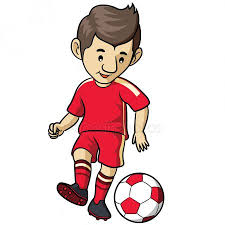 Další tréninky vždy ve středu a v pátek v měsíci květnu a červnu.S sebou sportovní oblečení, obuv a dobrou náladu.Sportovní vybavení i trenéři zajištěni.Kontakt:Jiří Pechar, předseda klubu, 602 657 018, jiri.pechar9@seznam.czVlastimil Jaroš, vedoucí mládeže, 608 805 770www.fknechanice.cz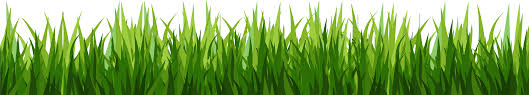 